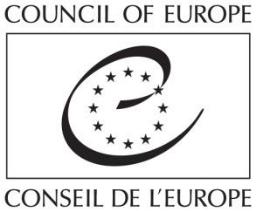 CPT/Inf (2021) 4Відповідьуряду Українина звіт Європейського Комітетуз запобігання катуванню та нелюдськомучи такому, що принижує гідність,поводженню або покаранню (КЗК)Про результати його ad hoc візиту до Україниз 4 до 13 серпня 2020 рокуЦя відповідь була оприлюднена відповідно до процедури автоматичної публікації, введеної органами влади України. Звіт Комітету про візит до України у серпні 2020 року міститься у документі CPT/Inf (2020) 40.Страсбург, 18 березня 2021ВІДПОВІДЬ ОРГАНІВ ВЛАДИ УКРАЇНИ НА ЗВІТ ЄВРОПЕЙСЬКОГО КОМІТЕТУ З ЗАПОБІГАННЯ КАТУВАННЯМ ТА НЕЛЮДСЬКОМУ ЧИ ТАКОМУ, ЩО ПРИНИЖУЄ ГІДНІСТЬ, ПОВОДЖЕННЮ АБО ПОКАРАННЮ (КЗК) ПРО ЙОГО AD HOC ВІЗИТ ДО УКРАЇНИ З 4 ДО 13 СЕРПНЯ 2020 РОКУ:ВТІЛЕННЯ РЕКОМЕНДАЦІЙ, ВІДПОВІДІ НА ІНФОРМАЦІЙНІ ЗАПИТИПерелік скороченьКККВККПКЄСПЛМЮМОЗДБРКримінальний кодекс УкраїниКримінально-виконавчий кодекс УкраїниКримінальний процесуальний кодекс УкраїниЄвропейський Суд з прав людиниМіністерство юстиції УкраїниМіністерство охорони здоров’я УкраїниДержавне бюро розслідуваньРОЗДІЛ І. ЗАГАЛЬНІ ПИТАННЯПро прогрес пенітенціарної реформи, у тому числі модернізацію пенітенціарної інфраструктури та поліпшення умов ув’язнення (відповідь на пункт 11(1) Звіту)Для втілення пункту 670 Пріоритетних дій уряду України на 2020, прийнятих Урядовою резолюцією № 1133 від 9 вересня 2020 року, Міністерство юстиції України (надалі – МЮ) розробило законопроект “Про пенітенціарну систему”.Цей проект спрямований на оптимізацію структури пенітенціарної системи, він вводить нові підходи до стимуляції персоналу пенітенціарних установ, встановлює ефективне керування підприємствами у мережі в’язниць. Він також передбачає контроль над пенітенціарною системою та нагляд за дотриманням законності у пенітенціарній системі, що є важливим питанням у той мірі, в якій одним з елементів пенітенціарної реформи було приведення умов ув’язнення взятих під варту та засуджених осіб у відповідність до європейських стандартів та запобігання катуванню та нелюдському чи такому, що принижує гідність, поводженню.Законопроект був відправлений на розгляд, зокрема, до офісу Ради Європи в Україні та головного офісу та Головного управління Консультативної місії Європейського Союзу в Україні. Він також був оприлюднений на сайті МЮ для загального ознайомлення. Звіт про результати такого ознайомлення був також опублікований на тому сайті. На даний момент цей законопроект доробляється після розгляду у відповідному урядовому комітеті.Був запущений експериментальний проект “Платні камери у слідчому ізоляторі”  (наказ МЮ № 1587/5 від 6 травня 2020 року). Проект передбачає можливість осіб у досудовому ув’язненні платити за місце у камерах з поліпшеними житловими умовами та харчуванням. Платні послуги надаються за запитом особи, яка може подати його у письмовій формі або онлайн за допомогою автоматизованої системи “Онлайн будинок юстиції”. Гроші, отримані за надання таких платних послуг, використовуються для здійснення поточного та капітального ремонту приміщень слідчих ізоляторів, таким чином створюючи належні умови ув’язнення для осіб, узятих під варту. На даний момент за гроші, отримані з цього проекту, були відремонтовані 25 безкоштовних камер на 162 місця.Триває процес консервації в’язниць, зокрема, 12 в’язниць були законсервовані у 2020 році і 8 у 2019. Внаслідок цього був запущений масовий “розпродаж законсервованих в’язниць”, який дозволить продати власність системи ДКВС на прозорих торгах (матеріальні комплекси законсервованих в’язниць та слідчих ізоляторів) з кредитуванням грошей у спеціальний фонд, який буде використовуватися для будування, реконструкції, поточного або капітального ремонту пенітенціарної інфраструктури. Першим пунктом у списку приватизації стоїть Ірпінський виправний центр № 132, розташований у селі Коцюбинське Київської області. Гроші, отримані від продажу, будуть розділені на дві частини: перша буде використана на нову пенітенціарну інфраструктуру; друга підтримуватиме державний бюджет. Втілення цієї ініціативи поліпшить матеріальні умови тримання під вартою та ув’язнення засуджених осіб.Ув’язнені мають право користуватися інтернетом за допомогою планшетів без SIM-карток та з заблокованими камерами у відділеннях соціальної та психологічної служби. Вони також мають право звертатися за електронною поштою до компетентних державних органів, правозахисних неурядових організацій, і подавати онлайн-скарги. Зараз у ув’язнених є 1105 планшетів, і 99 в’язниць мають Wi-Fi зв’язок (поправки до наказу МЮ № 3233/5 від 19 жовтня 2017 року “Про ухвалення процедури надання ув’язненим доступу до інтернету”).Перелік продуктів, предметів першої необхідності, інших предметів, які особи під вартою та засуджені можуть отримувати у передачах, придбати у магазинах при в’язницях та слідчих ізоляторах і зберігати, був переглянутий. Зокрема, засуджені ув’язнені отримали право використовувати електричні чайники, мікрохвильові пічки та мультиварки для підготовки та зберігання їжі. Засуджені ув’язнені також мають право користуватися телевізорами, цифровим модемом Т2, DVD-плеєром, вентилятором, холодильником.Ув’язнені у досудовому ув’язненні можуть користуватися холодильником обсягом до 280 літрів, невеликими телевізорами та DVD--плеєрами.Якщо двори для прогулянок у в’язницях та слідчих ізоляторах мають необхідний простір, дозволяється встановлювати столи для пінг-понгу та різні тренажери. Для неповнолітніх ув’язнених також рекомендується встановлювати спортивні майданчики з обладнанням для футболу, баскетболу та волейболу.Взяті під варту та засуджені ув’язнені зараз мають право відпускати коротку бороду та вуса, якщо вони відповідають гігієнічним вимогам, і мати зачіску з довжиною волосся до 5 сантиметрів. Ув’язнені жіночої статі мають більший перелік предметів першої необхідності, засобів особистої гігієни та інших речей.У слідчих ізоляторах адвокати, прокурори та інші юристи, які мають право надавати юридичну допомогу особисто або відповідно до наказу юридичної особи, отримали право вносити портативні комп’ютери та портативне обладнання для друку, необхідне для здійснення професійних обов’язків, передбачених законом (наказ МЮ № 3306/5 від 23 вересня 2020 року “Про внесення поправок до деяких нормативних актів МЮ про поліпшення умов ув’язнення осіб, узятих під варту, та засуджених осіб”).Був створений Єдиний реєстр засуджених та ув’язнених осіб. Усі в’язниці, слідчі ізолятори та центри пробації зв’язані з ним. Цей Реєстр містить інформацію про 97% засуджених ув’язнених та майже кожного ув’язненого у переліку органів пробації. У рамках цього реєстру пройшла випробування підсистема “КАСАНДРА”. Підсистема буде прогресивним інструментом для отримання та автоматичної обробки інформації про ув’язнених. Вона визначатиме рівень ризику рецидиву та рівень вірогідності загрози суспільству (Наказ МЮ № 2023/5 від 26 червня 2018 року “Про ухвалення процедури формування та підтримки Єдиного реєстру засуджених та ув’язнених осіб” (внесені поправки у 2019-2020 роках)”.Плани на 2021 рікОдна з ключових цілей на 2021 рік полягає в подальшому приведенні умов тримання ув’язнених та засуджених осіб у відповідність до міжнародних стандартів. До цього входитиме наступне:Оптимізація існуючих в’язниць та приватизація законсервованих в’язниць, що дозволить отримати додаткові фінанси для інвестиції у будування нових сучасних слідчих ізоляторів та введення кращих умов тримання;Подальше розширення проекту “Платні камери у слідчому ізоляторі” та поліпшення умов тримання у звичайних безкоштовних камерах за допомогою грошей, отриманих з цього проекту;Розширення переліку типів покарань, які можна використовувати замість ув’язнення, таким чином зменшуючи переповнення в’язниць та слідчих ізоляторів, і забезпечуючи повторну соціалізацію порушників без ізоляції до суспільства, відповідно до прийнятого закону “Про внесення поправок до певних законодавчих актів про розвиток системи пробації, підвищення альтернатив ув’язненню та створення умов для зменшення кількості рецидивів”;Забезпечення належних умов тримання довічно ув’язнених осіб шляхом здійснення ремонту у в’язницях максимального рівня безпеки;Закінчення розробки законопроектів “Про пенітенціарну систему”, “Про створення подвійної системи пенітенціарних інспекцій”, “Про компенсаційні та запобіжні засоби стосовно неналежних умов тримання засуджених та взятих під варту осіб”Встановлення єдиного медичного простору та запуск електронних направлень на лікування взятих під варту та засуджених осіб у медичних установах Міністерства охорони здоров’я України (надалі - МОЗ);Поліпшення соціальних та фінансових заохочень тюремного персоналу та підвищення його кваліфікації.Стосовно поправок до Закону “Про попереднє ув’язнення” та інших законодавчих ініціатив про альтернативні типи кримінальних покарань (відповідь на пункт 11(2) Звіту)Пропозиції про внесення змін до статті 11 Закону “Про попереднє ув’язнення” передбачаються законопроектом № 0882 від 29 серпня 2019 року “Про внесення змін до Закону ”Про попереднє ув’язнення” (стосовно втілення певних стандартів Ради Європи)”, який був складений з урахуванням рекомендацій Комітету та практики Європейського Суду з прав людини (надалі - ЄСПЛ). Він передбачає підвищення норми житлового простору в камері для осіб, взятих під варту до суду. Законопроект очікує на друге читання.У законопроекті також пропонується переписати статтю 11(2) Закону “Про попереднє ув’язнення”, відповідно до якої норма житлового простору в камері на одну особу, яка знаходиться у досудовому ув’язненні, не повинна бути меншою ніж 4 кв. м., а для вагітної жінки або жінки з дитиною мінімальний житловий простір повинен складати не менш ніж 4.5 кв. м.Крім того, цей законопроект передбачає нову третю частину статті 11, відповідно до якої при розрахуванні житлового простору в камері область санвузлу не повинна враховуватися, і відстань між стінами камери не повинна бути меншою ніж 2 метри. Камери розміром менше 6 кв. м., не повинні використовуватися.  Проекти законів МЮ “Про внесення змін до певних законодавчих актів стосовно розвитку системи пробації, збільшення альтернатив ув’язненню та створення умов для зменшення кількості рецидивів” і “Про внесення змін до Кримінального кодексу України, Кримінального процесуального кодексу України, стосовно розвитку системи пробації, збільшення альтернатив ув’язненню та створення умов для зменшення кількості рецидивів” (доробляються на основі результатів міжміністерських консультацій).Ці законопроекти спрямовані, зокрема, на поліпшення, розрізнення та індивідуалізацію системи кримінальних покарань за допомогою зміни переліку типів покарань, які не пов’язані з позбавленням волі. Для забезпечення переходу від карального до реабілітаційного підходу передбачається зменшення застосування позбавлення волі за ненасильницькі злочини за допомогою:зміни існуючого переліку альтернативних покарань, особливо шляхом виключення таких типів покарань, як арешт (усе ще застосовується проти військовослужбовців) та обмеження волі, і встановлення пробаційного нагляду в якості типу покарання;додання санкцій за злочини з альтернативними типами покарання та зменшення строків позбавлення волі у санкціях за певні злочини;підвищення ефективності механізму виконання існуючих покарань.Про суддів та прокурорів (відповідь про пункт 12 Звіту)Застосування суддями запобіжних заходів, альтернативних досудовому ув’язненнюІснує позитивна тенденція у виборі судами запобіжних заходів у формі досудового ув’язнення. Відповідно до статистичних доповідей Державної судової адміністрації, слідчі судді (суди – відповідно до колишнього Кримінально-процесуального кодексу України 1960 року), в ході досудового розслідування, ухвалили 40,445 петицій слідчих та прокурорів про застосування запобіжного заходу у вигляді досудового ув’язнення у 2010 році. У 2011 році ця цифра складала 39,742; у 2012 році – 25,139; у 2013 році – 17,826; у 2014 році – 17,198; у 2015 році – 18,644; у 2016 році – 17,369; у 2017 році – 18,846; у 2018 році – 18,794; у 2019 році – 15,774; і у 2020 році – 14,458.У 2010 році, після розгляду кримінальних проваджень (справ), місцеві загальні суди взяли 8,767 осіб у досудове ув’язнення. У 2011 році ця цифра складала 8,626 осіб; у 2012 році – 8,585 осіб; у 2013 році – 6,676 осіб; у 2014 році – 4,119 осіб; у 2015 році – 2,966 осіб; у 2016 році – 2,341 особу; у 2017 році – 1,872 особи; у 2018 році – 1,507 осіб; у 2019 році – 1,089 осіб.Вищезгадані статистичні цифри демонструють позитивну динаміку щодо зменшення кількості рішень, прийнятих слідчими суддями та судами в Україні стосовно вибору запобіжного заходу у вигляді досудового ув’язнення. Зокрема, у 2020 році у порівнянні з 2010 кількість петицій про застосування запобіжного заходу у вигляді досудового ув’язнення, які були задоволені упродовж досудового розслідування, зменшилася до 64%, а кількість осіб, взятих у досудове ув’язнення, після розгляду кримінальних проваджень (справ) місцевими загальними судами, зменшилася до 88%.Відповідно до статті 176(2) Кримінального процесуального кодексу України (надалі – КПК) питання застосування запобіжних заходів упродовж досудового розслідування повинен вирішувати слідчий суддя за поданням слідчого, яке задовольняє прокурор, або за поданням прокурора, і упродовж суду це питання повинен вирішувати суд за поданням прокурора. Слідчий суддя або суд керується положеннями пункту 1 розділу 18 “Запобіжні заходи, затримання особи” КПК.Відповідно до положень статті 194 КПК, при розгляді подання про виконання запобіжного заходу слідчий суддя або суд повинен узнати, чи доводять надані сторонами кримінальних проваджень докази обставини, які вказують на: 1) існування обґрунтованої підозри того, що підозрюваний або обвинувачений скоїв кримінальне порушення; 2) існування достатніх підстав вважати, що існує хоча б один з ризиків, на які посилається стаття 177 КПК, і які вказав слідчий або прокурор; 3) недостатність застосування менш суворих запобіжних заходів для запобігання ризику або ризикам, указаним у поданні. Слідчий суддя або суд має право застосувати менш суворий запобіжний захід або взагалі відхилити вимогу щодо заходу.Як указує судова статистика, слідчі судді та суди активно користуються цим правом, тому процент відхилених петицій про застосування запобіжного заходу у вигляді досудового ув’язнення постійно підвищується. У 2010 році упродовж досудових розслідувань слідчі судді розглянули 45,675 петицій слідчих та прокурорів про застосування запобіжних заходів у вигляді досудового ув’язнення, задовольнивши 88% з них; у 2011 році було 45,675 петицій (87% задоволено); у 2012 році – 29,598 петицій (84,9% задоволено); у 2013 році – 20,980 петицій (85% задоволено); у 2014 році – 21,741 петицій (79,1% задоволено); у 2015 році – 31,708 петицій (58,8% задоволено); у 2016 році – 32,283 петицій (53,8% задоволено); у 2017 році – 36,389 петицій (51,8% задоволено); у 2018 році – 36,431 петицій (51,6% задоволено); у 2019 році – 34,699 петицій (45,5% задоволено); у 2020 році – 31,669 петицій (45,7% задоволено).КПК не передбачає право суду касаційної інстанції переглядати рішення слідчих суддів та судів першої інстанції про застосування та продовження слідчого заходу у вигляді досудового ув’язнення, а також рішення апеляційних судів після розгляду апеляцій проти відповідних рішень. У той же час, якщо суд касаційної інстанції після касаційного розгляду кримінальних проваджень скасовує або змінює рішення суду першої інстанції або апеляційного суду, він також повинен прийняти рішення щодо питання вибору запобіжного заходу у вигляді досудового тримання під вартою.За даними звітного аркуша № 5-SC “Звіт про відправлення правосуддя Касаційним кримінальним судом у системі Верховного Суду”, у 2020 році - після перегляду рішень касаційної інстанції - 33 особи були звільнені з досудового ув’язнення (у 2019 році – 61 особа, у 2018 році – 40 осіб).У 2018-2020 роках, після розгляду кримінальних проваджень та заяв щодо перегляду рішень за винятковими обставинами Велика Палата Верховного Суду звільнила з досудового ув’язнення 4 осіб (3 осіб у 2019 році і 1 особу у 2020 році).Для забезпечення коректного та однакового застосування судами першої інстанції та апеляційними судами національного права стосовно забезпечення законності позбавлення волі, дотримання Європейської конвенції з прав людини 1950 року, застосування юриспруденції ЄСПЛ, Верховний Суд передає апеляційним судам матеріали про виконання рішень ЄСПЛ, в яких відповідні порушення були заявлені.Таким чином Українські суди зазвичай вживають належні засоби для забезпечення більш обмежувального підходу до застосування досудового ув’язнення та використання альтернативних ув’язненню запобіжних заходів. Внаслідок цього можна побачити поступове та стабільне зменшення кількості осіб у досудовому ув’язненні.Підготовка суддівЗавдання щодо підготовки та періодичної освіти суддів, спрямованої на підвищення рівня кваліфікації суддів, визначаються статтею 105 Закону “Про судову владу та статус суддів”. Ці завдання втілюються відповідно до Стандартних програм підготовки, ухвалених Національною школою суддів України. Такі програми формуються щорічно для суддів національних судів та місцевих судів усіх юрисдикцій.Відповідно до цих програм проводяться освітні події для суддів, які розглядають кримінальні провадження, на тему кримінального права, кримінально-процесуального права, у тому числі теми більш широкого застосування альтернатив досудовому ув’язненню.Національна школа суддів України розробила спектр підготовчих заходів (інтерактивні лекції, тренінги, семінари), на яких висуваються теми про запобігання катуванню, нелюдському чи такому, що принижує гідність, поводженню або покаранню. У рамках цих освітніх програм особлива увага звертається на питання вибору/продовження суддями запобіжних заходів на стадії досудового розслідування, на підготовчому судовому слуханні та застосуванню юриспруденції ЄСПЛ при прийнятті рішення про запобіжні заходи.Стандартні програми навчання для суддів для підтримки їх кваліфікації включають три лекції: “Діяльність слідчого судді у кримінальних провадженнях”, “Фактичні питання виконання суддями зобов’язань щодо захисту прав людини, передбачених статтею 206 КПК”, “Підготовчі слухання та їх роль у забезпеченні ефективного та якісного розгляду кримінальної справи”. Більш глибоко ці питання розглядаються на таких 8-годинних тренінгах, як “Діяльність слідчого судді в якості гарантії захисту прав людини на стадії досудового розслідування”, “Фактичні питання щодо вибору запобіжних заходів в діяльності слідчого судді”, “Докази та доведення у кримінальних провадженнях у суді першої інстанції” та в ході семінару “Фактичні питання виконання суддями зобов’язань щодо захисту прав людини, передбачених статтею 206 КПК”.Національна школа суддів також буде розробляти та включати у програми для підготовки суддів лекції на вищезгадані теми.Громадська прокуратураПри організації контрольної діяльності прокуратура постійно звертає увагу на стан дотримання конституційних прав взятих під варту та засуджених осіб.Нагляд та практичні заходи, вжиті у 2020 році, були спрямовані на підвищення ефективності діяльності у цій галузі, перш за все, стосовно забезпечення належних умов ув’язнення, охорони здоров’я ув’язнених у колоніях та слідчих ізоляторах (СІЗО) Державної кримінально-виконавчої служби України (надалі - ДКВС), запобігання жорстокого поводження з ув’язненими, ефективне розслідування заявлених випадків жорстокого поводження.Загалом у 2020 році, відповідно до виявлених порушень закону та прав ув’язнених, прокурори склали близько 7000 документів про прокурорське реагування, згодом близько 5000 посадових осіб були притягнуті до відповідальності, 39 незаконно утриманих осіб були звільнені, 717 нормативних актів було скасовано та приведено у відповідність до закону, 96 незаконно затриманих осіб були звільнені з приміщень, призначених для дисциплінарних покарань.Проводиться подальша активна робота щодо підвищення обізнаності про права людини серед прокурорів, посадових осіб правоохоронних та державних органів. До неї входить вжиття заходів для усунення порушення законів та прав ув’язнених, підвищення відповідних навчальних програм про захист прав людини, запобігання катуванню та іншим видам жорстокого поводження.У 2020 році Офіс генерального прокурора відправив обласним прокурорам більш ніж 20 інформаційних листів, зокрема, про контроль за дотриманням законів стосовно дотримання прав ув’язнених на життя та здоров’я, матеріально-побутові предмети, виконання вимог режиму ув’язнення та дотримання закону і прав ув’язнених стосовно запровадження інституту кримінального правопорушення. Більше 20 листів були також відправлені до державних органів влади про дотримання прав узятих під варту та засуджених осіб та проведення перевірок.25 листопада 2020 року Офіс генерального прокурора провів семінар “Фактичні питання нагляду за дотриманням законів при виконанні рішень у кримінальних справах та при виконанні інших примусових заходів, пов’язаних з обмеженням особистої свободи громадян”. У цій події приймали участь представники усіх обласних прокуратур, до завдань яких входить контроль над цією галуззю діяльності. На семінарі обговорювалися питання дотримання режиму ув’язнення у пенітенціарних установах, запобігання катуванню та жорстокому поводженню з ув’язненими, забезпечення якісних перевірок, ефективного реагування та дійсного усунення порушень прав ув’язнених.Офіс генерального прокурора гармонізував співпрацю з неурядовими правозахисними організаціями. Здійснювалися зустрічі та круглі столи з керівниками правозахисних НУО, на яких розглядалися питання захисту прав ув’язнених. Зокрема, 23 вересня 2020 року, на круглому столі за участю комітету з питань пенітенціарної системи, кримінальних покарань та пробації при Громадській раді МЮ, Української Гельсінської спілки з прав людини, Харківської правозахисної групи, Асоціації українських моніторів за дотриманням прав людини у правоохоронних органах, НУО “Україна без тортур”, Українського інституту прав людини, Всеукраїнської спілки осіб з наркозалежністю, Експертного центру прав людини та громадської ініціативи “Zero Torture», обговорювалися такі питання, як захист прав осіб у місцях позбавлення волі.Втілюється План дій щодо реалізації меморандуму про співпрацю між Офісом генерального прокурора та Омбудсменом, який був підписаний 1 липня 2020 року.Про втручання спеціальних підрозділів (відповідь на пункт 19 Звіту)Порядок організації дії територіальних (міжобласних) воєнізованих груп ДКВС визначається Положенням про територіальні (міжобласні) воєнізовані групи ДКВС, яке було ухвалено Наказом МЮ № 292/5 від 6 лютого 2017 року.Відповідно до пункту 10 розділу VI цього Положення, голова міжобласного офісу повинен не менш ніж за 24 години до події повідомити у письмовій формі обласного прокурора про участь спеціального підрозділу у проведенні спеціальних заходів, а у випадку надзвичайної події прокурора необхідно повідомити негайно, як це регулює Закон “Про прокуратуру”.Як передбачається пунктом 3 розділу V цього Положення, для документації незаконних дій взятих під варту та засуджених ув’язнених та інших осіб, члени спеціального підрозділу мають використовувати аудіо, відео, фото та інші технічні засоби документування. Взятих під варту та засуджених ув’язнених необхідно в усній формі інформувати про використання технічних засобів документування.Інформація про жорстоке поводження з ув’язненими в Олексіївській колонії № 25 у 2019 році та порушення протягом проведення загального обшуку приміщень цієї колонії за участю підрозділу спецпризначення була основою для відкриття кримінальних проваджень № 42020221090000002 від 10 січня 2020 року, у зв’язку з заявленим порушенням статті 365(2) Кримінального кодексу України (надалі – КК), що наразі розслідує Державне бюро розслідувань (надалі – ДБР). За результатами розслідування, якщо заявлені порушення будуть підтверджені, порушники серед посадових осіб та інших осіб будуть притягнуті до кримінальної відповідальності і буде вжитий широкий спектр заходів для уникнення аналогічних порушень у майбутньому.Слід також зазначити, що у 2020 році персонал воєнізованих груп Північно-східного міжобласного управління виконання кримінальних покарань МЮ не приймав участі у спеціальній операції в Олексіївській колонії № 25.Про розвиток нових правових актів після координованої сесії Офісу генерального прокурора у червні 2020 року (відповідь на пункт 32 Звіту)При виконанні Резолюції координаційної сесії правоохоронних органів про запобігання катуванню, яка була проведена у червні 2020 року, Офіс Генерального прокурора, у контексті розвитку процедури запису наявності травм у осіб, які прагнуть медичної допомоги у зв’язку з діями працівників правоохоронних органів, розробив проект “Карток первинної фіксації зовнішніх травм” та вказівки щодо втілення.МОЗ розглядає питання ухвалення цього проекту шляхом внесення відповідних змін до Наказу МОЗ та Міністерства внутрішніх справ № 612/679 від 6 липня 2016 року “Про процедуру записування фактів травм та відправлення до медичних установ осіб у зв’язку з тілесними травмами кримінального характеру та про інформування поліції про такі травми”.Офіс Генерального прокурора також розробив проект Процедури взаємодії прокурорів, слідчих ДБР та Уповноваженого в ЄСПЛ протягом досудового розслідування злочинів, пов’язаних з катуванням або нелюдським чи таким, що принижує гідність поводженням або покаранням. Проект Процедури проходить остаточну обробку з урахуванням пропозицій ДБР. Ухвалення цієї Процедури очікується у середині 2021 року.РОЗДІЛ ІІ. ЗАПОБІГАННЯ КАТУВАННЮ ТА ЖОРСТОКОМУ ПОВОДЖЕННЮПро заявлене залякування ув’язнених у відвіданих в’язницях та загальний контроль державних органів влади та цивільного суспільства за діяльністю відвіданих пенітенціарних установ (відповідь на пункти 10, 20 Звіту)Після того, як делегація Комітету відвідала Бердянську колонію № 77, Темнівську колонію № 100 та Олексіївську колонію № 25, до ув’язнених у цих колоніях не застосовувалися ніякі репресії або дисциплінарні санкції .Ув’язнені у відвіданих пенітенціарних установах не скаржилися ані до Управління виконання кримінальних покарань МЮ, ані до Південно-східного та Північно-східного міжобласних управлінь виконання кримінальних покарань МЮ.Інформація про заявлений широко поширений психологічний тиск та атмосферу страху з боку персоналу в’язниць ДКВС, яку надали делегації Комітету певні негативно спрямовані ув’язнені, які мають високий рівень психологічних та освітніх відхилень, демонструють нестабільний настрій або незаконну поведінку, спрямовану на перешкоджання адміністрації в’язниць, яка вживає заходи для підтримання належного порядку у в’язницях.Це відповідає старому та добре відомому алгоритму дій організованої злочинності, спрямованих на ослаблення режиму у в’язницях, зокрема:зухвале ігнорування вимог режиму та законних вимог працівників в’язниць;спрямування більшості ув’язнених на непокору персоналу та адміністрації в’язниці, яка нібито порушує вимоги закону;постійне знущання над ув’язненими, які стають на путь виправлення, підтримують спроби адміністрації в’язниці, спрямовані на створення у в’язниці належної оперативної ситуації та позитивного психологічного клімату і втілення принципів “динамічної безпеки”;примушення інших ув’язнених писати невиправдані та неправдиві скарги, з залученням їх родичів до цього;надання прокурорам, іншим державним органам влади, ЗМІ та НУО дезінформації для відсторонення працівників в’язниць від виконання їх обов’язків, поширення атмосфери недовіри серед персоналу, таким чином зменшуючи його професійну активність до мінімального рівня;спроби поступово перевести на себе деякі функції тюремного персоналу та адміністрації;набуття зв’язків з організованою злочинністю поза межами колонії.Мета таких дій цієї категорії ув’язнених полягає в украпленні своєї “ваги”, ослабленні вимог режиму та безпеки в’язниці для отримання незаконного доступу до заборонених продуктів (алкогольних напоїв, наркотиків, грошей); поліпшенні власного матеріального стану за рахунок інших ув’язнених.У 2019-2020 роках представники контрольних та наглядових органів провели численні візити до пенітенціарних установ, відвіданих делегацією Комітету. У 2019 році Бердянська колонія № 77 була відвідана 111 разів (приблизно кожні три дні), у 2020 році – 47 разів. У 2019 році Олексіївська колонія № 25 була відвідана 146 разів, у 2020 році – 78 разів. Темнівська колонія № 100 була відвідана 87 разів у 2019 році та 85 разів у 2020 році.Такий загальний контроль та численні перевірки унеможливлюють здійснення такого катування, про яке говорять НУО, правозахисники та самі ув’язнені. Слід додати, що національне законодавство не передбачає жодної відповідальності ув’язнених за надання навмисно неправдивої інформації про дії тюремного персоналу, що провокує ув’язнених подавати неправдиві невиправдані скарги.У 2020 році Олексіївська колонія № 25 і Темнівська колонія № 100 пройшли прокурорські перевірки. Перевірки встановили, що у цих в’язницях, для підтримання чистоти у житлових приміщеннях для ув’язнених, дотримання правил зберігання особистих речей у призначених для цього місцях, інформування адміністрації про стан порядку у соціальному та психологічному плані (у камері), призначаються днювальні та старші днювальні (днювальні у камерах) з числа ув’язнених, що не суперечить вимогам кримінально-виконавчого законодавства.Про роботу психологічної служби для гармонізації позитивного клімату в пенітенціарних установахПсихологи в’язниць та слідчих ізоляторів ДКВС постійно вживають заходи для розгляду та моніторингу стану соціально-психологічного клімату у мікросередовищі ув’язнених. Психологи втілюють заходи соціально-психологічної адаптації осіб під вартою та засуджених осіб, які залишаються ізольованими від суспільства та нейтралізують негативний вплив ізоляції на особистість.Психологи постійно проводять індивідуальні опитування та консультації з ув’язненими для контролю їх психологічного стану, особливостей та характеру стосунків у соціально-психологічній сфері. Психологи також діагностують рівень схильності до конфлікту ув’язнених.Інформація про стан соціально-психологічного клімату надається тюремній адміністрації та розглядається протягом оперативних сесій за участю тюремної адміністрації. Крім того, індивідуальні програми соціальної та освітньої роботи з ув’язненими розробляються із залученням персоналу соціально-психологічної служби.Психологи здійснюють індивідуальну консультативну, запобіжну та корекційну діяльність, спрямовану на поліпшення психіатричного стану ув’язнених та виявлення ув’язнених, які потребують підвищеного контролю за своєю поведінкою з боку персоналу. Психологи також розглядають психологічні особливості ув’язнених та надають рекомендації персоналу щодо внесення та видалення їх з запобіжних записів.Тюремні психологи здійснюють свою активність у тісній співпраці з іншими тюремними службами. Для здійснення сесій психокорекції з узятими під варту та засудженими ув’язненими кожна в’язниця обладнана спеціальною кімнатою для психоемоційного відсторонення.Про надання тюремному персоналу чітких повідомлень про неприйнятність жорстокого поводження з узятими під варту та засудженими ув’язненими (відповідь на пункти 18, 22, 26(2) Звіту)У листі № 11-218 від 11 січня 2021 року Управління виконання кримінальних покарань МЮ проінструктувало адміністрації пенітенціарних установ, відвіданих Комітетом, розглянути Звіт Комітету на оперативних службових зустрічах та ознайомити підлеглий персонал з його змістом.Кадрові відділення відвіданих пенітенціарних установ ознайомили персонал з положеннями Кодексу професійної етики персоналу ДКВС, ухваленого Наказом МЮ № 1275/5 від 14 квітня 2017 року (зі змінами, внесеними у 2020 році). Тюремний персонал підтверджує, що положення цього Кодексу прочитані, персональним підписом. Текст цього кодексу є частиною персонального профілю тюремного персоналу.Тюремний персонал також проінформований про кримінальну відповідальність за катування (стаття 127 КК). Попередження про таку відповідальність підписуються працівниками та додаються до їх особистих профілів.Працівникам пенітенціарних установ та слідчих ізоляторів ДКВС постійно надаються чіткі та точні інструкції про дотримання вимог національного законодавства та міжнародних вимог, у тому числі про запобігання та заборону катувань та жорстокого поводження, забезпечення конституційних прав та правових інтересів ув’язнених, положення Європейської Конвенції з прав людини, переглянутих Стандартних мінімальних правил поводження з ув’язненими (правил Мандели), Європейських тюремних правил, Конвенції ООН проти катувань.Відповідно до внутрішніх правових актів, у в’язницях та слідчих ізоляторах ДКВС інструктування чергового персоналу повинно проводитися щодня стосовно дотримання законності, гуманності та терплячості до взятих під варту та засуджених ув’язнених.Професійні та етичні вимоги для працівників пенітенціарних установ також розглядаються на додаткових сесіях у рамках службових тренінгів.Про проведення перевірки з центрального рівня щодо діяльності Бердянської колонії № 77 (відповідь на пункт 26(1) Звіту)Управління виконання кримінальних покарань на основах, визначених у розділі II Порядку проведення службових перевірок у ДКВС, ухваленого Наказом МЮ № 356/5 за 12 березня 2015 року та відповідно до Наказу МЮ № 3179/7 від 8 грудня 2020 року, провела службову перевірку щодо невиконання або неналежного виконання вимог національного законодавства персоналом Бердянської колонії № 77, що призвело до порушення прав та законних інтересів громадян, або мало негативний вплив на забезпечення виконання тюремних функцій.За результатами проведеної службової перевірки факти, дії або бездіяльність персоналу цієї колонії, які б підтвердили вчинення персоналом порушень або дисциплінарних недоліків, не були встановлені.Інформація про розслідування ДБР подій у Бердянській колонії № 77 наводиться у нижчезгаданих пунктах 96-111.Про “днювальних” (відповідь на пункт 27 Звіту)Відповідно до пункту 2 розділу XVIII Правил внутрішнього розпорядку (ПВР), ухвалених наказом МЮ № 2823/5 за 28 серпня 2018 року, старші днювальні особи та чергові днювальні (чергові у камерах) призначаються з числа ув’язнених для підтримання чистоти у житловому приміщенні ув’язнених, виконання правил зберігання особистих речей, інформування тюремної адміністрації про стан порядку у камері.Відповідно до пункту 4 глави 4 розділу I Правил внутрішнього розпорядку СІЗО, ухвалених Наказом МЮ № 1769/5 від 14 червня 2019 року, днювальний у камері зобов’язаний звітувати про кількість осіб, які знаходяться у камері, та називати своє ім’я, коли адміністрація або персонал СІЗО входить до камери; стежити за збереженням меблів, обладнання та інших предметів; забезпечувати чистоту в камері; збирати та повертати харчові відходи після їжі; мити підлогу, чистити санітарне обладнання та підтримувати чистоту у дворах для прогулянок.Днювального призначає на день персонал слідчого ізолятора у пріоритетному порядку протягом кількісних перевірок взятих під варту та засуджених осіб. Призначена днювальним взята під варту або засуджена особа залишає підпис у відповідному журналі.Положення ПВР та ПВР СІЗО не передбачають виконання старшим днювальним або днювальними будь-яких функцій нагляду над іншими ув’язненими.У 2020 році Олексіївська колонія № 25 та Темнівська колонія № 100 пройшли перевірку з боку прокуратури. Перевірки встановили, що у цих колоніях для підтримання чистоти у житлових приміщеннях для ув’язнених, виконання правил зберігання особистих речей у призначених для цього місцях, інформування адміністрації в’язниць про стан порядку у камерах, призначалися старші днювальні та днювальні (днювальні у камерах) з числа ув’язнених, що не суперечить вимогам кримінально-виконавчого законодавства.Ув’язнені, які відбувають покарання у пенітенціарних установах, не залучаються до будь-яких функцій нагляду за іншими ув’язненими. Адміністрація в’язниці не делегує жодні повноваження так званим “днювальним”. Нагляд за ув’язненими здійснює персонал відповідно до розпорядку та переліку повноважень.РОЗДІЛ III. ДЕРЖАВНЕ БЮРО РОЗСЛІДУВАНЬ. РОЗСЛІДУВАННЯ У ВІДВІДАНИХ В’ЯЗНИЦЯХПро комплектування ДБР оперативними підрозділами (відповідь на пункт 30 Звіту)У 2020 році був оголошений конкурс на 765 посад в оперативних підрозділах ДБР, у тому числі 331 посаду в територіальних управліннях.Станом на 1 січня 2021 року комплектування ДБР персоналом збільшилося з 34% до 65%, відповідно до результатів конкурсного відбору. Комплектування оперативних підрозділів центрального управління ДБР підвищилося на 63% та дорівнювало 69% станом на 1 січня 2021 року. Праця з подальшого комплектування ДБР оперативними підрозділами наразі триває.Про оновлену статистику щодо розслідувань ДБР (відповідь на пункт 31 Звіту)Слідчі ДБР провели досудові розслідування у 351 кримінальних провадженнях стосовно катувань або жорстокого поводження з боку тюремного персоналу (інформація про 144 кримінальних провадження була внесена до Єдиного реєстру досудових розслідувань у 2020 році) у 2018-2021 роках. Наразі ДБР розслідує 133 кримінальних провадження з цієї категорії.У результаті досудового розслідування були прийняті рішення у 74 кримінальних провадженнях, а саме, 73 були закриті, а 1 було доведене до суду з обвинувальним листом.Про розслідування заявленого надмірного застосування сили в Олексіївській колонії № 25 (відповідь на пункт 34 Звіту)Територіальне управління ДБР у Полтаві проводить досудове розслідування у кримінальних провадженнях № 42020221090000002 від 10 січня 2020 року, які розглядають заявленого вчинення 26 кримінальних порушень, передбачених статтею 127(2) і статтею 365 (1,2) КК, щодо можливих фактів катувань і жорстокого поводження з ув’язненими в Олексіївській колонії №25.Підставами для скарг ув’язнених було застосування фізичної сили та спеціальних засобів, що було виявлено упродовж обшуку 8 січня 2020 року в Олексіївській колонії № 25.26 ув’язнених були допитані в якості постраждалих упродовж досудового розслідування, у тому числі з використанням комп’ютерного поліграфу. Було встановлено, що деякі ув’язнені не вважають себе постраждалими та відмовляються приймати участь у слідчих (пошукових) заходах, зокрема, проходити судово-медичні обстеження. В результаті проходження судово-медичних обстежень свідчення іншого ув’язненого не підтвердилися.Персонал Олексіївської колонії № 25 та інші працівники ДКВС, які були допитані в якості свідків, заперечували погане поводження та катування ув’язнених.Крім того, у кримінальних провадженнях слідчі провели, зокрема, судово-медичні обстеження, отримали тимчасовий доступ до речей та документів.Досудове розслідування ще триває. Заплановано провести декілька слідчих заходів, спрямованих на встановлення обставин, які мають бути доведені. Зокрема, розслідуються обставини можливих незаконних дій персоналу Олексіївської колонії № 25 стосовно двох інших ув’язнених. Було здійснено декілька слідчих заходів для перевірки інформації про катування. Наразі заплановано здійснити декілька процесуальних заходів стосовно розслідуваних подій. Досудове розслідування у згаданих кримінальних провадженнях знаходиться під контролем Головного слідчого управління ДБР.Для ретельної перевірки фактів, встановлених у Звіті Комітету, Офіс Генерального прокурора організував перевірку стану дотримання конституційних прав ув’язнених в Олексіївській колонії № 25.10 січня 2020 року було запущено розслідування у кримінальних провадженнях за статтею 365(2) КК у зв’язку з фактом фізичного жорстокого поводження з ув’язненими. 11 січня 2020 року Офіс Генерального прокурора також порушив 3 інших кримінальних провадження відповідно до статей 127(2), 365(2) КК, за твердженнями працівників Харківської правозахисної групи та ув’язнених про порушення прав ув’язнених на належне поводження.Досудове розслідування у кримінальних провадженнях здійснюється слідчими з територіального управління ДБР у Полтаві, процесуальне керування здійснюється прокурорами з Офісу Генерального прокурора та прокурорами з Харківської обласної прокуратури.В цілому 26 кримінальних проваджень були зареєстровані у Єдиному реєстрі досудових розслідувань, 7 з яких були зареєстровані цього року, а пізніше об’єднані в один процес. Протягом досудового розслідування здійснювалися наступні слідчі заходи та були прийняті наступні процесуальні рішення:45 опитувань постраждалих, 25 з яких були додатковими. Була проведена повна перевірка фактів, встановлених у твердженнях 17 постраждалих. Обставини катування ув’язнених не були підтверджені відповідно до результатів перевірки.більш ніж 100 опитувань свідків;25 тимчасових доступів до речей та документів;73 обстеження;були отримані 7 дозволів та проведені негласні слідчо-розшукові дії;були вжиті заходи безпеки для 8 ув’язнених;були відправлені 15 запитів.У 2020 році 46 прокурорських документів були відправлені прокуратурою з нагляду за додержанням законів при виконанні кримінальних покарань Харківської області до адміністрацій Олексіївської та Темнівської колоній. Внаслідок цього були вжиті дисциплінарні заходи проти 57 посадових осіб. 17 актів, виданих адміністраціями в’язниць, були скасовані та приведені у відповідність до законодавства.Прокурорські відповіді були надані на питання відмови пустити помічників депутатів до колонії, захисту прав ув’язнених на матеріальний добробут та охорону здоров’я, політики заробітних плат та охорони праці, пожежної безпеки, відшкодування шкоди, заподіяної внаслідок злочинів, виплат за виконавчими листами, відсутності персоналу, дотримання вимог режиму та нагляду за ув’язненими, а також законності накладання на них дисциплінарних санкцій, запобігання поширенню COVID-19, соціальної, освітньої та психологічної роботи з ув’язненими у державних установах.Про розслідування заявленого катування у Бердянській колонії № 77 та заходи, вжиті для захисту свідків (відповідь на пункт 35 Звіту)Слідчі Територіального управління ДБР у Мелітополі проводять досудове розслідування у кримінальних провадженнях № 42019081120000015 від 22 лютого 2019 року у зв’язку з кримінальними правопорушеннями за статтями 364 (1,2), 365 (2) КК, а саме, заявленими катуваннями та жорстоким поводженням з ув’язненими у Бердянській колонії № 77. Прокурорське керування у кримінальних провадженнях здійснюється прокурорами з Запорізької обласної прокуратури. Досудове розслідування здійснює група з 17 слідчих.Упродовж досудового розслідування було встановлено, що незаконні заходи фізичного та психологічного характеру до постраждалих застосовували інші ув’язнені, які відбувають покарання у цій колонії. Цих ув’язнених кличуть “помічниками адміністрації колонії”. Однак, адміністрація не вчиняла такі незаконні дії, і факт зловживання владою серед посадових осіб Бердянської колонії № 77 не був підтверджений, оскільки вищезгадані кримінальні правопорушення були скоєні безпосередньо ув’язненими, які відбувають покарання у цій колонії.На даний момент досудове розслідування триває, процесуальні, слідчі та негласні слідчо-розшукові дії; здійснюються для перевірки отриманих свідчень, зокрема, стосовно участі адміністрації в’язниці у вимаганні грошей у в’язнів.Зокрема, у Єдиному реєстрі досудових розслідувань були зареєстровані 5 проваджень, які у подальшому були об’єднані в один процес, на стадії досудового розслідування якого були здійснені наступні слідчі заходи та зроблені наступні процесуальні рішення:16 постраждалих були опитані (8 з них були ув’язненими, і ще 8 – їх родичами);був проведений повний розгляд обставин, встановлених у свідченнях 16 постраждалих, в результаті якого обставини катування та вимагання грошей у ув’язнених не були підтверджені;були опитані більш ніж 100 свідків, у тому числі 59 ув’язнених (включаючи тих, які були звільнені з колонії № 77), 4 родича ув’язнених, які передали гроші, і 38 посадових осіб ДКВС України;були здійснені 4 розгляди мобільних телефонів ув’язнених;були зроблені 23 тимчасових доступи до речей та документів;були проведені 7 обшуків;були призначені та проведені 5 судово-медичних експертиз;були отримані певні дозволи, і проведені 8 негласних слідчо-розшукових заходів;були вжиті заходи безпеки стосовно 7 ув’язнених;були надіслані 8 перевірок та 4 інструкції; були проведені інші слідчі заходи та процесуальні дії.Досудове розслідування у кримінальних провадженнях триває.Крім того, для перевірки інформації про можливе катування та вимагання грошей так званими “днювальними”, матеріали досудового розслідування № 62020080000000936 були взяті з кримінальних проваджень № 42019081120000015 від 24 грудня 2020 року за статтями 127(2), 189(2) КК. Досудове розслідування триває.Слідчі ДБР вживають заходи для забезпечення безпеки осіб, які є учасниками кримінальних проваджень, як це передбачає Закон “Про забезпечення безпеки учасників кримінальних проваджень”.У 2020 році слідчі запровадили практику переведення постраждалих до інших в’язниць для запобігання тиску з боку адміністрації, зокрема, у кримінальних провадженнях щодо можливих фактів катування у Бердянській колонії № 77 та Олексіївській колонії № 25. Це було зроблено для того, щоб звернути увагу на характер та ступінь загрози життю та здоров’ю учасників кримінальних проваджень стосовно катувань у в’язницях. Щодо інших заходів для забезпечення анонімності та безпеки учасників кримінальних проваджень, такі заходи вживаються за необхідності або за запитом зацікавлених осіб.Запорізька обласна прокуратура відвідала Бердянську колонію № 77 при виконанні вказівок Офісу генерального прокурора щодо проведення перевірки та особистого опитування ув’язнених. В результаті цього скарги на неналежні умови ув’язнення, погане харчування та використання фізичного або психологічного насильства не були отримані.Крім того, були опитані окремі ув’язнені, які прибували до Бердянської колонії № 77 для подальшого ув’язнення та знаходилися у відділенні карантину, діагностики та розподілу. Опитування проводили прокурори в окремій кімнаті за відсутності персоналу в’язниці. Внаслідок цього жоден з ув’язнених не заявив про застосування фізичного або психологічного насильства, або вимагання грошей в обмін на належні умови ув’язнення. Ув’язнений, який чергував у відділенні карантину, діагностики та розподілу, також пояснив, що не отримував від адміністрації колонії вказівок стосовно використання засобів впливу на інших ув’язнених.Протягом перевірки фактів, встановлених у 9 пункті Звіту Комітету, посадові особи прокуратури також допитали деяких ув’язнених, які пояснили, що вони мали можливість спілкуватися безпосередньо з представниками Комітету. Адміністрація в’язниці не забороняла ув’язненим звертатися до делегації. Опитані ув’язнені заперечували факти жорстокого поводження з боку “днювальних” за відмову прибирати, як стверджувалося у Звіті Комітету. Фізичне та психологічне насильство не застосовувалося. Вони стверджували, що нічого не знали про такі дії проти інших ув’язнених. Вони не мали скарг або тверджень про працівників установи або інших ув’язнених.Протягом перевірки фактів, встановлених у пункті 23 Звіту Комітету про існування так званих “днювальних” в установі, було встановлено, що цей термін означав ув’язнених, які були черговими у в’язниці відповідно до ПВР. Опитані ув’язнені заперечували факти вчинення незаконних дій цих осіб проти них.Що стосується аргументів представників Комітету (пункт 25 Звіту) про низький рівень застосування офіційних дисциплінарних санкцій у контексті існування неофіційної дисциплінарної системи, було встановлено наступне. У 2020 році ув’язнені порушили тюремний режим 156 разів (у 2019 році – 167 разів), у зв’язку з цим було накладено 96 штрафів (120 штрафів у 2019 році), 3 особи були поміщені у дисциплінарний ізолятор (3 особи у 2019 році, відповідно), а з іншими проводилися запобіжні розмови. У той же час, до 121 ув’язненого було застосовано 290 заохочень, використовувалися статутні заохочення, які передбачаються статтями 81, 107 КК. Той факт, що у 2020 році ув’язнені не скоїли жодного кримінального правопорушення, вказує на належне проведення персоналом запобіжної роботи.Шляхом перевірки фактів, встановлених у пункті 66 Звіту Комітету, стосовно того, що дисциплінарні камери Бердянської колонії № 77 не відповідали законодавству, було встановлено, що у дисциплінарному ізоляторі є 4 камери, кожна з них розміром у 4.5 кв. м. Відповідно до статті 115(1) Кримінально-виконавчого кодексу України (надалі - КВК) стандартний житловий простір на одного ув’язненого не може бути меншим ніж 4 кв. м.Прокурори з Бердянської місцевої прокуратури здійснили 20 перевірок Бердянської колонії № 77 у 2020 році. Лікарі, інспектори з Департаменту запобігання надзвичайних ситуацій, фахівці Бердянського міського управління головного управління Державної продовольчої та споживчої служби у Запорізькій області також приймали участь у перевірках.83 ув’язнених з Бердянської колонії № 77 були особисто прийняті посадовими особами місцевої прокуратури у 2020 році. Бердянська місцева прокуратура не отримала жодних скарг на дії працівників в’язниць.У 2020 році прокуратура подала 18 відповідей на основі результатів наглядової діяльності для усунення виявлених порушень у Бердянській колонії № 77, у тому числі 6 про гігієну та охорону здоров’я ув’язнених, 2 про матеріальні стандарти та житлові умови, і 3 про неналежну соціальну та освітню роботу. За результатами розгляду 19 посадових осіб отримали дисциплінарні санкції.Про розслідування фактів стосовно Темнівської колонії № 100 на основі Звіту Комітету19 січня 2021 року Харківська обласна прокуратура порушила кримінальні провадження відповідно до статті 365(2) КК у відповідь на факти, встановлені у Звіті Комітету, стосовно заявленого фізичного жорстокого поводження з ув’язненими у Темнівській колонії № 100. Провадження були відправлені на досудове розслідування до територіальної адміністрації ДБР у Полтаві. Досудове розслідування цієї справи наразі триває.Про неможливість розкриття інформації про досудове розслідуванняВідповідно до статті 222 КПК, інформація про досудове розслідування може розкриватися лише з письмового дозволу слідчого або прокурора, і в тій мірі, яку вони визнають, що є додатковою гарантією безпеки свідків та інших учасників кримінальних проваджень.Інформація, отримана протягом досудового розслідування, не є загальнодоступною. Розкриття такої інформації підлягає кримінальній відповідальності (ст. 387 КК).Про комплектування відвіданих в’язниць персоналом (відповідь на пункт 36 Звіту)Служба кадрів Департаменту з питань виконання покарань постійно проводить аналіз ефективності роботи по заповненню вакансій у в’язницях та слідчих ізоляторах ДКВС. Передбачається, що посади у цих установах займатиме тюремний персонал; також передбачається контроль за зменшенням недостачі персоналу.Станом на 1 січня 2020 року загальна недоукомплектованість охоронцями у Бердянській колонії № 77 складала 30 осіб, або 22% від кількості персоналу. Старші працівники та адміністрація укомплектовані на 100%. У 2020 році були вжиті заходи для доукомплектування вільних посад охоронців: було декілька звернень до місцевого центру працевлаштування; було багато повідомлень на місцевому телебаченні та відповідних сайтах з вакансіями. Наслідок проведеної роботи демонструє, що станом на 1 січня 2021 року загальна недоукомплектованість охоронцями складала лише 14 осіб, або 10,4% від кількості персоналу.Станом на 1 січня 2020 року загальна недоукомплектованість охоронцями в Олексіївській колонії № 25 складала 16 осіб, а станом на 1 січня 2021 року – 14 осіб; відділу безпеки – 5 осіб, а станом на 1 січня 2021 року – 1 особа. У житлових та робочих приміщеннях ув’язнених нагляд за ними здійснюється таким чином, що ув’язнені завжди залишаються під контролем охоронців, оперативної групи, виробничого персоналу та керівництва соціальної та психологічної служби. Цілодобове відеоспостереження в межах цієї установи передбачає негайне виявлення порушень режиму ув’язнення та інших незаконних дій ув’язнених та персоналу.Станом на 1 січня 2020 року заповнення вакансій охоронців у Темнівській колонії № 100 складало 96%, було лише 10 незайнятих вакансій охоронців. Станом на 1 січня 2021 року заповнення вакансій охоронців у цій пенітенціарній станові складало 90,8%, було 14 незайнятих вакансій охоронців. Цілодобове відеоспостереження в межах цієї установи передбачає негайне виявлення порушень режиму ув’язнення та інших незаконних дій ув’язнених та персоналу. Персонал забезпечував нагляд за ув’язненими.Про використання відеозаписів та натільних камер (відповідь на пункт 37 Звіту)Управління виконання кримінальних покарань МЮ планує продовжити упровадження центрів відеоспостереження, використання портативних відеокамер та GPS-трекерів охоронцями протягом виконання їх обов’язків, що дозволить документувати взаємодію між персоналом та ув’язненими. Такий крок не лише робить персонал більш дисциплінованим, але й захищає персонал, унеможливлює катування та призводить до виправданого покарання, якщо катування мало місце.Відповідно до вимог статей 102 і 103 КВК, для забезпечення дотримання режиму у в’язницях, запобігання втечам та іншим кримінальним порушенням, а також порушенням правил стосовно поточного вироку, МЮ затвердило Порядок використання технічних засобів нагляду та контролю у в’язницях ДКВС. Зокрема, Порядок передбачає використання відеокамер та портативних приладів для відеозапису.Використання портативних відеокамер та систем відеоспостереження було запроваджено у в’язницях ДКВС та інших установах. Станом на 1 січня 2021 року, у в’язницях використовувалася 1071 портативна відеокамера. Планується придбати ще 700 відеокамер. Бердянська колонія № 77, Темнівська колонія № 100 та Олексіївська колонія № 25 обладнані 10, 7 і 7 засобами відеозапису, відповідно.Вищезгадані засоби є запобіжними та спрямовані в першу чергу на забезпечення чесності та відкритості органів та установ, дотримання та реалізації законних прав та інтересів засуджених осіб та осіб, узятих під варту, гарантування безпеки персоналу, ув’язнених та осіб, які знаходяться на території в’язниці.Наступне забезпечується за допомогою використання відеозаписів та системи відеоспостереження:
- підвищення відповідальності персоналу установ при виконанні посадових обов’язків; - підвищення рівня громадської впевненості у персоналі установ;- підвищення рівня захисту прав та свобод людини;- запобігання випадків невиправданого використання фізичних засобів, спеціальних засобів та вогнепальної зброї персоналом установ та/або проти персоналу установ;- забезпечення об’єктивного розгляду справ уповноваженими органами шляхом забезпечення додаткових доказів;- забезпечення об’єктивного розгляду апеляцій, листів, заяв, скарг на рішення, дії або бездіяльність персоналу установ, зменшення кількості необґрунтованих скарг;- попередження конфліктів.РОЗДІЛ IV. УМОВИ УВ’ЯЗНЕННЯ ЗАГАЛЬНОГО ТЮРЕМНОГО НАСЕЛЕННЯПро перехід від системи приміщень великої місткості у в’язницях до системи невеликих приміщень (відповідь на пункт 40 Звіту)Департамент виконання кримінальних покарань МЮ взяв до уваги рекомендації Комітету щодо переходу від системи приміщень великої місткості у в’язницях до системи невеликих житлових приміщень. Це питання буде розглянуто.При підготуванні бюджетного запиту МЮ на 2021 рік та два наступні бюджетні періоди (2022-2023), Генеральна дирекція ДКВС України включила пропозицію фінансувати реконструкцію структурних підрозділів для блочного розміщення ув’язнених в установах ДКВС, у сумі 1,869.9 мільйонів гривень, до якої входить наступне: 149.8 мільйонів гривень на 2021 рік, 759.8 мільйонів гривень на 2022 рік та 960.3 мільйонів гривень на 2023 рік, відповідно. Однак, кошти на ці цілі на 2021 рок не були виділені Законом України “Про державний бюджет України на 2021 рік”.Про можливість підвищення частоти доступу ув’язнених до душу (відповідь на пункт 41 Звіту)Для забезпечення належної організації доступу осіб під вартою та засуджених осіб до душу, Наказ МЮ № 2870/5 від 10 вересня 2019 року вніс зміни до Положення про організацію доступу до ванних та пральних приміщень для засуджених та взятих під варту осіб. Він передбачає «Доступ до душу не менш ніж двічі на тиждень та примусову зміну білизни». Ці поправки набудуть сили 1 січня 2022 року.Наразі пункт 2.6 розділу ІІ Положення про організацію доступу до ванних та пральних приміщень для осіб, які знаходяться у в’язницях та слідчих ізоляторах, передбачає, зокрема, доступ до душу раз на тиждень, з примусовою зміною одягу, постільної білизни та рушників. Місткість ванної кімнати повинна забезпечувати щотижневе миття осіб, взятих під варту до суду, і їх перебування у душовому приміщенні упродовж принаймні сорока хвилин. Душове приміщення повинно працювати 12 годин на добу. У той же час, кількість робочих діб душового приміщення не повинна перевищувати п’ять діб на тиждень, в залежності від кількості місць. Передбачається день прибирання для загального прибирання приміщень в інші дні.Відповідно до результатів прокурорських перевірок установ, відвіданих Комітетом, було встановлено, що ванні та пральні служби для ув’язнених у цих установах зазвичай відповідали вимогам закону. Ув’язнені відвідують душове приміщення принаймні раз на тиждень, а ті, які працюють в майстернях, приймають душ щодня після зміни. У той же час, адміністрація забезпечує додатковий час для прийняття душу за запитом ув’язнених.Про працевлаштування ув’язнених у відвіданих пенітенціарних установах (відповідь на пункти 42, 43 Звіту)Випадки виконання ув’язненими безкоштовної праці у підприємствах в обмін на їжу, сигарети або інші процесуальні вигоди не були виявлені. Залучення ув’язнених до соціально корисної праці здійснюється відповідно до положень Порядку виробничої діяльності та залучення ув’язнених до соціально корисної праці в пенітенціарних установах ДКВС, затвердженого Наказом МЮ № 26/5 від 3 січня 2013 року. Ув’язнені займаються безоплатною працею лише у службах загального користування та щодо зручностей у в’язниці та на прилеглій території, для поліпшення житлових та побутових умов ув’язнених або допомоги з харчуванням. Ув’язнені займаються такою працею за пріоритетним розпорядком, не більш ніж дві години на добу та не упродовж робочого часу.Відповідно до виробничої програми майстерні у Темнівській колонії №100, надаються послуги щодо виробництва паперових пакунків, одноразових капців, збору прищіпок, а також вироблення сумок. Станом на 1 січня 2021 року, до платної роботи був залучений 201 ув’язнений  у Темнівській колонії, відповідно до контрактів про працевлаштування, 16 з цих осіб працюють в якості допоміжного персоналу, 118 осіб в установах ДКВС, 15 осіб на сторонніх об’єктах, 50 осіб у майстернях установи та 2 особи займаються іншою платною працею. 56 непрацездатних осіб відвідують денні курси.Відповідно до виробничої програми майстерні в Олексіївській колонії №25, надаються наступні послуги: пакування газованої води, загортання дощовиків, складання паперів до папок, пакування захисного верхнього взуття. Станом на 1 січня 2021 року, до платної праці у цій колонії було залучено 153 ув’язнених відповідно до контрактів про працевлаштування, 11 з цих осіб працюють в якості допоміжного персоналу, 126 осіб в установах ДКВС, 11 осіб на сторонніх об’єктах, 5 осіб займаються іншою платною працею. 55 непрацездатних осіб відвідують денні курси.Відповідно до виробничої програми майстерні у Бердянській колонії № 77, надаються послуги по виробництву сувенірної продукції (дерев’яних шкатулок), запчастин та промислових редукторів. Станом на 1 січня 2021 року, 6 ув’язнених у цій колонії залучені до платної праці відповідно до контрактів про працевлаштування. Усі з них працюють в якості допоміжного персоналу. 81 ув’язнений залучений до платної роботи відповідно до контрактів про цивільне працевлаштування (у тому числі 5 ув’язнених, які повинні відшкодувати шкоду відповідно до судових виконавчих документів), 44 з них працюють в установах ДКВС, 36 у майстерні установи, і 1 на сторонньому підприємстві. 104 непрацездатних ув’язнених відвідують денні курси.Відповідно до статутів, пенітенціарні установи мають право незалежно планувати свою діяльність, визначати стратегію та головні напрямки своєї роботи відповідно до плану стратегічного розвитку підприємства, ухваленого уповноваженим керівним органом.Залучення осіб до платної роботи здійснюється згідно зі спеціальним розпорядком та відповідно до Порядку виробничої діяльності та залучення ув’язнених до суспільно-корисної праці у пенітенціарних установах. За необхідності залучення ув’язнених до додаткової платної роботи або відсторонення від роботи, складається додатковий наказ та звіт. Отже, кількість працюючих ув’язнених є динамічним показником, який постійно змінюється в залежності від виробничих потреб та оперативно виправляється відповідно до робочого навантаження ув’язнених кожного разу, що може призвести до різниці, яку помітила делегація Комітету.Персонал в’язниць та державних підприємств вживає необхідні заходи для збільшення ефективності використання тюремної праці. Індивідуальне працевлаштування здійснюється з урахуванням доступних спеціальностей. Матеріальні питання регулярно розглядаються на оперативних зустрічах з залученням виробничого та тюремного персоналу. Виробничий та тюремний персонал додатково фокусується на поліпшенні якості перевірок для виявлення осіб, які порушують технологічний процес виробництва та правила безпеки. Персонал соціальної та психологічної служби регулярно здійснює пояснювальну роботу з ув’язненими на теми необхідності дотримуватися правил виробничої дисципліни та вирішувати існуючі питання, що є однією з передумов для застосування норм заохочення КВК.РОЗДІЛ V. ДОВІЧНО УВ’ЯЗНЕНІ ОСОБИПро заковування в кайданки (відповідь на пункт 45 Звіту)Відповідно до пункту 2 статті XXVI Правил внутрішнього розпорядку, заковування в кайданки застосовується до ув’язнених за наказом начальника в’язниці, його заступників, звичайних помічників начальника та їх заступників.Ув’язнені заковуються у наступних випадках:при вчиненні фізичного опору персоналу, охоронцям, адміністрації в’язниці або при виразі гніву (для того, щоб заспокоїти їх);при спробі самогубства, заподіянні собі шкоди або після нападу на ув’язнених чи інших осіб;при затриманні або супроводі ув’язнених, які скоїли тяжкі порушення режиму ув’язнення, до дисциплінарного ізолятору, одиночної камери або камери, якщо такі особи чинять опір персоналу, або якщо є підстави вважати, що вони можуть завдати шкоди собі або іншим особам;переведення ув’язненого, який втік або залишив в’язницю без дозволу.Кайданки застосовуються до ув’язнених при заковуванні їх рук за спиною, з урахуванням їх фізичних недоліків. Кожні дві години працівники в’язниці повинні перевіряти стан замків (при необхідності послабити фіксацію), медичний персонал, у свою чергу, має перевіряти стан здоров’я ув’язненого. Працівники в’язниці повинні застосовувати кайданки, якщо існує невідкладна необхідність цього, беручи до уваги зміст ПВР.Кайданки знімаються, коли ув’язненим потрібно полегшитися, якщо вони хочуть їсти, за вимогою медичного персоналу, за наказом осіб, які вказали їх застосувати, або за наказами тюремної адміністрації. Якщо необхідне їх тривале використання, посадова особа в’язниці повинна скласти доповідь, адресовану тюремній адміністрації, як це передбачають положення. Забороняється застосовувати кайданки більш ніж дві години поспіль, або без полегшення фіксації.Упродовж візиту Комітету до Темнівської колонії № 100 до 25% довічно ув’язнених осіб заковувалися у кайданки кожного разу, коли залишали камеру. На час прокурорської перевірки такий захід застосовувався лише до 12 з 54 засуджених, тобто 22%. Усі заковані ув’язнені знаходяться під запобіжним наглядом, як особи, які можуть втекти або напасти на тюремний персонал.Про негайне зупинення анахронічних практик стосовно довічно ув’язнених осіб (відповідь на пункти 46, 48 Звіту)Порядок переміщення довічно ув’язнених осіб у межах в’язниць був приведений у повну відповідність до вимог поточних інструкцій, зокрема, повністю виключені випадки супроводу довічно ув’язнених осіб у напівприсіданні або з піднятими руками. Усі довічно ув’язнені особи пересуваються по території в’язниці у повний ріст у позиції «руки за спиною», у супроводі тюремного персоналу (положення оновлених ПВР, стаття VIII «Порядок пересування засуджених у межах установи»).Протягом прокурорської перевірки не були встановлені жодні випадки переміщення довічно ув’язнених осіб у позиції напівприсідання або з піднятими руками .При обладнанні камер на вікна встановлюються додаткові рами. Вони містять непрозоре товсте скло, яке обмежує прозорість, але пропускає сонячне світло.Про режим для довічно ув’язнених (відповідь на пункти 49, 50 Звіту)Відповідно до закону, довічно ув’язнених осіб необхідно тримати у суворій ізоляції. Спілкування з ув’язненими з інших камер не передбачається законом. Відповідно до статті 151 КВК, довічно ув’язнені особи розміщуються переважно по дві особи в кожній камері. Житловий простір такої камери складає принаймні 4 кв. м. на одну особу.Відповідно до розпорядку, довічно ув’язненим особам дозволяється здійснювати щоденну прогулянку тривалістю в одну годину, а особам з активним туберкульозом забезпечується прогулянка тривалістю у дві години. Двори для прогулянок обладнані перекладинами та паралельними брусами для вправ.Для забезпечення права довічно ув’язнених осіб на щоденну прогулянку на свіжому повітрі тривалістю в одну годину, Темнівська колонія № 100 має 9 дворів для прогулянок. Площа кожного двора для прогулянок складає не менше 12 кв. м. Двори для прогулянок розташовані на території сектору максимальної безпеки та побудовані з урахуванням стандарту у 3 кв. м. на кожну особу, і не менш ніж 25% загальних місць для ув’язнених у цьому секторі.Для забезпечення права довічно ув’язнених осіб на працю вони, за необхідності, займаються працею, яка не потребує додаткового спеціального обладнання, безпосередньо у камерах.Відповідно до положень статей 100, 151-1 КВК, в залежності від поведінки та ставлення до праці, а також освіти, якщо вона є, довічно ув’язнені особи після відбуття принаймні 5 років у камері одиночного тримання (де знаходяться дві особи) можуть бути переведені до камери великої місткості сектору максимальної безпеки у межах в’язниці. Після відбуття ще 5 років у такій камері ця категорія ув’язнених може бути переведена до звичайних житлових приміщень сектору максимальної безпеки у в’язниці.Стаття 151 (2,6) КВК передбачає, що довічно ув’язнені особи мають ті ж права і обов’язки, як і звичайні ув’язнені, і які наводяться у статті 107 КВК. Якщо ув’язнений демонструє бездоганну поведінку та ставлення до праці, після відбуття 5 років покарання йому може бути дозволено приймати участь у групових подіях освітнього, культурного, фізичного та рекреаційного характеру.У Темнівській колонії № 100 8 з 54 довічно ув’язнених осіб переведені до камери великої місткості сектора максимального рівня безпеки; ці 8 ув’язнених приймають участь у групових подіях освітнього, культурного, фізичного та рекреаційного характеру.Щодо рекомендацій Комітету у пункті 50 про перегляд законодавства, яке регулює сегрегацію довічно ув’язнених осіб, слід згадати, що МЮ розробило законопроект “Про внесення змін у певні законодавчі акти стосовно розвитку системи пробації, підвищення альтернатив ув’язненню та створення умов для зменшення кількості рецидивів”, який пропонує переписати статтю 18(2) КВК наступним чином: “2.Особи, засуджені до позбавлення волі, мають відбувати покарання у в’язницях мінімального рівня безпеки з менш обмежувальними умовами тримання, мінімального рівня безпеки з загальними умовами тримання, середнього рівня безпеки та максимального рівня безпеки, в залежності від рівня їх криміногенного ризику. Для розподілу ув’язнених по в’язницях відповідних рівнів безпеки, необхідно оцінити їх криміногенний ризик відповідно до процедури, визначеної МЮ. Забороняється тримати в одній в’язниці осіб, які раніше відбували покарання, пов’язане з ізоляцією, та осіб, які раніше не відбували таке покарання, за винятком встановлення секторів, передбачених статтею 11(6) цього Кодексу”.Про технічні засоби спостереження у камерах довічно ув’язнених осіб(відповідь на пункт 51 Звіту)Відповідно до статті 103(1,2) КВК, тюремна адміністрація має право використовувати аудіовізуальні, електронні та інші технічні засоби для запобігання втечам та іншим кримінальним порушенням, порушенням режиму, встановленого законом, і для отримання необхідної інформації про поведінку ув’язнених. Тюремна адміністрація зобов’язана інформувати ув’язнених про використання технічних засобів спостереження та контролю.Пункт 1 статті XXIII ПВР передбачає, що нагляд за ув’язненими є системою заходів, спрямованих на забезпечення винесення та виконання кримінальних покарань у вигляді обмеження та позбавлення волі, довічного ув’язнення та арешту, за допомогою цілодобового та постійного моніторингу поведінки ув’язнених у місці їх проживання та роботи, запобігання та зупинення їх незаконних дій, забезпечення дотримання вимог ізоляції ув’язнених та безпеки тюремного персоналу.Для забезпечення нагляду за поведінкою ув’язнених у приміщеннях соціальної та психологічної служби, на ігрових майданчиках, робочих місцях, в їдальнях, клубах, медичних відділеннях та лікарнях, тюремна адміністрація має встановити відеокамери, про що ув’язнені мають бути проінформовані під підпис.Деякі обмеження на використання технічних засобів нагляду та контролю визначаються у пункті 8 Порядку використання технічних засобів нагляду та контролю у пенітенціарних установах ДКВС. Забороняється використовувати відеокамери та портативні прилади для відеозапису:- у лазнях, роздягальнях, душових і туалетах;- у приміщеннях (камерах), де проводяться медичні обстеження засуджених та взятих під варту осіб, проводиться обшук з роздяганням;- у кімнатах для довгих побачень;- у кімнатах дитячих домів при в’язницях, де годують дітей віком до трьох років.Пункт 1 статті XXIII ПВР передбачає, що кут огляду відеокамер, встановлених у житлових приміщеннях та камерах, не повинен охоплювати санвузли.Відповідно до статті 151(1), статті 151-1(2) КВК, довічно ув’язнених осіб необхідно розміщувати у приміщеннях камерного типу, зазвичай по дві особи у кожній камері, і вони повинні носити спеціальний одяг. За запитом ув’язненого та в інших випадках необхідності, для захисту осіб від можливих посягань на їх життя з боку інших ув’язнених або для запобігання вчинення ними злочину, або за наявності медичного звіту, за наказом начальника в’язниці такі особи можуть перебувати в одиночному ув’язненні.Довічно ув’язнені особи чоловічої статі можуть переводитися з приміщень камерного типу на два ліжка до приміщень камерного типу великої місткості сектору максимального рівня безпеки з дозволом приймати участь у групових подіях освітнього, культурного, фізичного та рекреаційного характеру в порядку, встановленому законодавством, – після фактичного відбуття принаймні п’яти років покарання у таких приміщеннях; з приміщень камерного типу великої місткості до звичайних житлових приміщень в’язниці максимального рівня безпеки – після фактичного відбуття принаймні п’яти років ув’язнення у таких приміщеннях.У випадку внесення поправок до КВК стосовно проживання довічно ув’язнених осіб чоловічої статі у приміщеннях камерного типу для однієї особи, положення, які регулюють використання відеокамер, будуть переглянуті.Про повідомлення на дверях камер (відповідь на пункт 52 Звіту)За рекомендацією Комітету форма персональних повідомлень про ув’язнених, які розміщувалися на дверях камер, була змінена. Зокрема, з цих карток був виключений склад злочинів, скоєних цими ув’язненими.Про законодавчі ініціативи в галузі звільнення від відбування покарання у в’язниці (відповідь на пункт 53 Звіту)Для гуманізації певних положень кримінального права про застосування довічного ув’язнення, МЮ підготувало законопроект "Про внесення змін до Кодексу про адміністративні правопорушення, Кримінального кодексу України та Кримінального процесуального кодексу України для втілення рішень Європейського суду з прав людини."Цей законопроект, зокрема, пропонує змінити статті 81 і 82 КК, які передбачають зміну для особи, яка відбуває довічне ув’язнення, невідбутої частини покарання на більш м’який строк тривалістю у 15-20 років, якщо ув’язнений відбув не менш ніж 10 років призначеного судом покарання, а також застосування умовно-дострокового звільнення після того, як ув’язнений вже відбув принаймні ¾ накладеного судом строку, у випадку зміни довічного ув’язнення ув’язненням на певний строк. 3 вересня 2020 року цей законопроект був зареєстрований у Верховній Раді (реєстраційний номер 4049).РОЗДІЛ VI. ОХОРОНА ЗДОРОВ’Я У В’ЯЗНИЦЯХ, МЕДИЧНІ ОБСТЕЖЕННЯ.Про подальшу реформу пенітенціарної охорони здоров’я (відповідь на пункт 55 Звіту)  Наказ МЮ та МОЗ від 1 липня 2020 № 2256/5/1491 "Про внесення змін до наказу Міністерства юстиції України, Міністерства охорони здоров’я України, № 1348/5/572 від 15 серпня 2014 року" вніс зміни до порядку організації надання медичної допомоги ув’язненим. Концепція реформи пенітенціарної системи України, затверджена Резолюцією уряду № 654 від 13 вересня 2017 року, встановлює загальні принципи подальшої реформи та функціювання пенітенціарної системи України. Пункт 42 статті IV цієї Концепції передбачає необхідність вжити низку заходів для запланованого перенесення функцій надання медичної допомоги засудженим та узятим під варту особам від МЮ до МОЗ.Це положення також відображено у законопроекті "Про пенітенціарну систему", пункт 2 Остаточних та перехідних положень статті VIII якого пропонує встановити, щоб пенітенціарні медичні установи належали до МЮ до передання цих установ у сферу керування МОЗ, з одночасним переданням повноважень в області втілення державної політики у сфері медичної допомоги персоналу пенітенціарної системи, ув’язненим, дітям ув’язнених жіночої статі та особам, узятим під варту.МЮ та МОЗ наразі активно працюють для поліпшення надання медичних послуг засудженим та узятим під варту особам.У серпні-листопаді 2020 року відбулися декілька зустрічей робочої групи, сформованої наказом МОЗ №. 1677 від 24 липня 2020 року, на яких розглядалися пропозиції про модель медичного обслуговування, представлену МЮ та МОЗ. Праця у цьому напрямку продовжується. На даний момент, беручи до уваги поточний стан подій, передбачуваний період втілення цих заходів займе від 3 до 5 років.Для підвищення ефективності контролю за організацією охорони здоров’я для засуджених та узятих під варту осіб у кожній області (окрім областей з невеликим населенням та кількістю пенітенціарних установ), були встановлені відділення Центру охорони здоров’я (ЦОЗ) ДКВС, що дозволило швидше та ефективніше відповідати на проблеми, які виникають у діяльності установ охорони здоров’я, взаємодіяти безпосередньо з обласними державними адміністраціями, приймати участь в обласних координаційних радах, координувати діяльність відповідних обласних НУО, які працюють у медичній сфері.На даний момент була затверджена штатна чисельність ЦОЗ ДКВС на 2420 посад, 2186.5 посад були зайняті, тобто, 90% від повної чисельності.Про ретельні медичні огляди засуджених та узятих під варту осіб, після прибуття до пенітенціарної установи та після насильницьких подій (відповідь на пункти 57, 59, 62(1) Звіту)Організація первинної, вторинної (спеціалізованої) та паліативної допомоги здійснюється відповідно до вимог положень та організаційно-адміністративних актів МОЗ. Лікування засуджених та узятих під варту осіб, пацієнтів з будь-якою хворобою, здійснюється на основі неупередженості та згідно з вимогами відповідних клінічних протоколів та інструкцій.Відповідно до пункту 10 спільного наказу МЮ та МОЗ № 1348/5/572 від 15 серпня 2014 року “Про затвердження порядку надання медичної допомоги ув’язненим" -медичні обстеження ув’язнених повинні проводитися поза межами слуху та (якщо медичний персонал не висловлює бажання щодо зворотного у конкретній справі) поза межами зору немедичного персоналу.У контексті втілення рекомендацій пункту 59 Звіту слід зауважити, що ЦОЗ ДКВС розробив та надіслав чіткі інструкції про застосування оновленого Порядку організації надання медичної допомоги ув’язненим у випадках травм, виявлених протягом первинного обстеження і отриманих ув’язненими упродовж усього строку покарання, а саме:- звіт Комітету був доведений до усіх працівників відділень та структурних підрозділів ЦОЗ ДКВС для розгляду протягом роботи;- лист № 3589/02-20 від 23 липня 2020 року  про втілення оновленого Порядку організації надання медичної допомоги ув’язненим був надісланий до медичного персоналу підлеглих структурних підрозділів ЦОЗ ДКВС.Крім того, лист № 5271/02-20 від 1 грудня 2020 року був надісланий медичному персоналу відділень ЦОЗ ДКВС, в якому знову чітко наводилися дії медичних працівників при виявленні тілесних травм засуджених та узятих під варту осіб. Зокрема, було написано, що “Якщо засуджена особа має тілесні травми, медичний працівник складає довідку у трьох екземплярах, в якій детально наводиться: інформація (письмові свідчення, усне або письмове пояснення засудженого) стосовно медичного обстеження (у тому числі інформація про погане поводження); усеосяжний опис медичних показників, які характеризують стан здоров’я ув’язненого, характер травм, їх розмір та розташування; припущення медичного працівника з огляду на інформацію, надану ув’язненими, та медичні показники, а також обґрунтування їх взаємозв’язку. Фотографії наявних тілесних травм ув’язненого медичний працівник прикріпляє до довідки. Дві копії довідки додаються до матеріалів особистої справи та медичної картки амбулаторного хворого 025/o, третя копія надається самому ув’язненому. Медичний працівник повинен проінформувати прокурора та пенітенціарну адміністрацію у письмовій формі про факт виявлення тілесних травм у ув’язненого одразу після виявлення тілесних травм. Інформацію про факт виявлення тілесних травм начальник медичного відділення або наступний медичний працівник повинні внести до журналу виявлення травм".Для поліпшення надання медичної допомоги засудженим та узятим під варту особам, у тому ж листі, який ЦОЗ ДКВС надіслав усім медичним працівникам, був розроблений "Алгоритм дій медичного персоналу у випадку травм" та "Порядок надання медичної допомоги у випадку травм". Керівники відділень ЦОЗ ДКВС були зобов’язані розглянути лист на оперативній зустрічі з підлеглими працівниками відділень, а також провести лекції з підлеглим персоналом для вивчення положень МОЗ та МЮ, які регулюють дії медичних працівників у випадку виявлення травм.Медичний персонал постійно звертає увагу на травми, які виявляються у засуджених та узятих під варту осіб, проводить офіційні перевірки та описує травми у медичних записах. Кожного року Пенітенціарний центр охорони здоров’я видає наказ “Про проведення запобіжних медичних обстежень засуджених та узятих під варту осіб".Для регулювання організації охорони здоров’я засуджених та узятих під варту осіб ЦОЗ ДКВС надіслав документи організаційного та адміністративного характеру відділенням для виконання, зокрема:- Наказ № 25-OD від 18 травня 2018 року "Про деякі положення законодавства України у галузі охорони здоров’я", який регулює організацію лікування відповідно до стандартів, клінічних протоколів та інших положень МОЗ стосовно рівня медичної допомоги;Наказ № 177-OD від 28 липня 2020 року “Про розподіл ув’язнених, які потребують стаціонарного лікування, по установах охорони здоров’я”;Наказ № 308-OD від 4 грудня 2020 року "Про затвердження порядку організації медичної допомоги для тяжко хворих ув’язнених, жінок з вагітністю, яка триває більше 22 тижнів, або які мають дітей віком до 3 років, та пацієнтів з психічними розладами";низку наказів про втілення стандартних процедур профілактики, діагностики, лікування та підтримки засуджених та узятих під варту осіб.Окрім наказів, організаційні листи про лікування, профілактику захворювань, контроль смертності, невідкладну допомогу тощо постійно надсилаються до відділень ЦОЗ ДКВС.Пункти 4-6 статті 1 розділу XXVI ПВР передбачають, що кожний випадок застосування заходів фізичного впливу, спеціальних засобів та гамівної сорочки необхідно реєструвати та повідомляти про це прокурору. Кожний випадок використання зброї необхідно реєструвати та повідомляти про це прокурору та Омбудсмену. Ув’язнений, до якого були застосовані фізичні засоби, спеціальні засоби, гамівна сорочка або зброя, повинен пройти медичне обстеження і за необхідності отримати негайну медичну допомогу. Результати медичного обстеження реєструються у медичній картці.Прокурорська перевірка стосовно дотримання вимог законодавства про забезпечення права ув’язнених отримувати медичну допомогу встановила, що медична та профілактична праця в Олексіївській колонії № 25 та Темнівській колонії № 100 організується та проводиться медичними відділеннями № 25, 100 відповідно до законодавства про охорону здоров’я. Прокурорські перевірки не встановили факти прикриття травм або завдання собі шкоди, скоєних у цих колоніях.Про підготовку персоналуМедичний персонал постійно вивчає положення Посібника з ефективного розслідування та документації катувань та інших видів жорстокого, нелюдського чи такого, що принижує гідність, поводження або покарання (Стамбульський протокол) та оновлених Стандартних мінімальних правил поводження з ув’язненими (Правил Мандели).20-23 липня 2020 був проведений тренінг на тему Стамбульського протоколу для терапевтів та начальників відділень Пенітенціарного центру охорони здоров’я, організований Асоціацією психіатрів України та Грузинським центром психосоціальної та медичної реабілітації жертв катувань (ГЦР) у рамках проекту "Боротьба з катуваннями у Грузії, Україні та Вірменії", за фінансової підтримки Європейської ініціативи щодо зміцнення демократії та прав людини ЄС.Подія проводилася онлайн. До складу тренерської команди увійшли грузинські та українські експерти – лікарі, психологи та адвокати, які мають практичний досвід у цій галузі та безпосередньо у втіленні Стамбульського протоколу. У тренінгу приймали участь 50 медичних працівників ЦОЗ ДКВС. На тренінгу багато важливих питань були оновлені, а уся представлена інформація фокусувалася на практичному застосуванні. Був зроблений наголос на праці з психологічним тиском та катуванням, а також діагностуванні таких явищ.Про медичні обстеження через металеві бар’єри та усунення доступу “днювальних” до медичних записів інших осіб (відповідь на пункти 60, 62(2) Звіту)Протягом прокурорської перевірки фактів, згаданих у пункті 62 Звіту, щодо порушення прав ув’язнених на медичну допомогу протягом обстеження або консультації, було встановлено, що тюремний персонал активно залучений до такої діяльності. Однак, стаття 116(7) КВК передбачає, що лише медичний персонал може бути присутній протягом медичного обстеження, окрім випадків, коли лікар вважає, що існують виняткові обставини, або якщо лікар просить працівників в’язниці бути присутніми з міркувань безпеки, або якщо про це просить ув’язнений.Враховуючи, що працівники медичного відділення № 77 відділу ЦОЗ ДКВС у Запорізькій області є цивільними особами (персонал – 10 осіб), 6 з яких є жінками, участь працівників в’язниці у медичних обстеженнях не суперечить указаним нормам, оскільки вона відбувається для забезпечення безпеки медичного персоналу. Крім того, ув’язнені, опитані вибірково протягом перевірки, пояснили, що не вважали присутність тюремного персоналу протягом медичних обстежень та консультацій порушенням своїх прав та не мали скарг стосовно цього.Протягом прокурорської перевірки медичних відділень № 25, 100 в Олексіївській та Темнівській колоніях не були встановлені жодні факти надання медичної допомоги у камерах та замкнутих металевих приміщеннях .Однак, факти проведення медичних обстежень ув’язнених та надання їм консультацій у медичному відділенні № 25 у присутності ув’язнених з категорії “днювальних” підтвердилися. Стосовно цього Харківська місцева прокуратура № 1 видала інструкцію від 19 січня 2021 року керівництву відділів ЦОЗ ДКВС у Харківській та Луганській областях, яка наразі розглядається.У той же час ЦОЗ ДКВС інформує, що доступ до медичної документації надається лише медичному персоналу відповідного структурного відділу ЦОЗ ДКВС.РОЗДІЛ VII. ДИСЦИПЛІНАРНІ ПРОЦЕДУРИ, ДОСТУП ДО ЮРИДИЧНОЇ ДОПОМОГИ. ПОДАЛЬШІ КОНТРОЛЬНІ ПЕРЕВІРКИ ВІДВІДАНИХ УСТАНОВПро розміщення ув’язнених у дисциплінарних ізоляторах (відповідь на пункт 63 Звіту)Відповідно до статті 134 (1,9) КВК, враховуються підстави, обставини та мотиви порушення, поведінка ув’язненого, кількість та характер попередніх покарань, та надане ув’язненим пояснення характеру порушення. Накладені покарання повинні бути порівняні з тяжкістю та характером скоєного ув’язненим порушення.Покарання у вигляді переведення ув’язненого до приміщення камерного типу (ПКТ) накладається у випадку безуспішного застосування інших засобів впливу.Закон “Про внесення поправок до Кримінально-виконавчого кодексу України стосовно вдосконалення процедури застосування до ув’язнених засобів заохочення та покарання” вніс зміни до статті 135 КВК, яка визначає порядок дисциплінарних проваджень, у тому числі обов’язок приймати рішення про доречність накладання покарання на ув’язнених, на зустрічі дисциплінарної комісії в’язниці. Розміщення ув’язненого у приміщенні камерного типу здійснюється відповідно до судового рішення.Рішення щодо притягнення ув’язненого до дисциплінарної відповідальності повинно бути детально обґрунтованим, і ув’язнений або його представник можуть подати скаргу проти нього до вищого органу тюремної адміністрації, прокурора або суду. Ув’язненому повинна надаватися копія рішення про накладання покарання упродовж трьох робочих днів, з указанням можливості та порядку оскарження.КВК не передбачає одиночне ув’язнення осіб, які відбувають покарання у вигляді розміщення у дисциплінарній камері або переведення до приміщення камерного типу.Відповідно до статті 132 (1 (8,9)) КВК, за невиконання обов’язків та порушення встановлених заборон, до ув’язнених можуть застосовуватися такі заходи, як розміщення ув’язнених з приміщень камерного типу в’язниць максимального рівня безпеки в одиночному ув’язненні без доступу до праці на строк до 14 діб; переведення ув’язнених, окрім ув’язнених з в’язниці мінімального рівня безпеки зі спрощеними умовами тримання, до ПКТ на строк до трьох місяців.Відповідно до статті 134 (11 (4)) КВК, тримання осіб у карцері є одиночним ув’язненням.Можливість зменшення тривалості розміщення у карцері або камері з одним ліжком буде розглянута МЮ при розробці поправок до КВК.Про відмову від статті 391 Кримінального кодексу (відповідь на пункт 64 Звіту)Стаття 50(2) КК передбачає, що суть покарання полягає не лише у покаранні, але й у виправленні ув’язнених, а також у запобіганні рецидиву. У свою чергу, кримінально-виконавче законодавство спрямоване, зокрема, на створення умов для виправлення та повторної соціалізації ув’язнених.Відповідно до статті 107 КВК, ув’язнені зобов’язані, зокрема, виконувати вимоги тюремного персоналу та дотримуватися правил та умов ув’язнення, щоденного розпорядку в’язниці та законних стосунків з іншими ув’язненими та персоналом.Стаття 131-1 КВК чітко визначає концепцію дисциплінарного порушення, зокрема, це є незаконним, злочинним діянням (дією або бездіяльністю), яке посягає на встановлений порядок у сфері виконання покарань. Якщо ув’язнена особа визнається винною на дисциплінарних провадженнях, порядок яких визначається статтею 135 КВК, стає очевидно, що ув’язнений свідомо, систематично, наполегливо відмовляється слідувати встановленому порядку відбування покарання, нехтуючи вищезазначеними цілями та завданнями кримінально-виконавчого законодавства.Систематичні порушення встановленого порядку відбування покарання з боку одного ув’язненого створюють прецеденти для такої поведінки інших ув’язнених та підвищують громадську небезпеку у тому, що недотримання встановлених вимог підвищують обсяг порушень, що, у свою чергу. заважає виконанню судових рішень та досягненню мети покарання, порушує регульовану діяльність в’язниць.Відмова від статті 391 КК позбавить адміністрацію в’язниць значного впливу на поведінку ув’язнених, які не бажають слідувати шляхом виправлення, підбурюють інших ув’язнених до непокори та опору адміністрації, що, у свою чергу, не забезпечує мету покарання та призводить до зменшення рівня безпеки як ув’язнених, так і працівників в’язниць.Забезпечення встановленого порядку відбування покарання у пенітенціарних установах спрямоване не лише на формування законослухняної поведінки та виправлення ув’язнених, але й на створення безпечних умов для відбуття ув’язненими їх покарань та виконання працівниками своїх обов’язків. Для усунення передумов для рецидиву ув’язнених питання виключення статті 391 КК слід розглядати всеосяжно разом з питанням поліпшення системи безпеки пенітенціарних установ.Про надання ув’язненим копії рішення про накладання дисциплінарної санкції та доступ ув’язнених до юридичної допомоги (відповідь на пункт 65 Звіту)Дисциплінарні провадження проводяться відповідно до вимог статті 135 КВК. Ув’язнені не пізніше ніж за добу до зустрічі з дисциплінарною комісією повинні під підпис ознайомитися з часом та місцем зустрічі комісії та бути проінформованими про право скористуватися послугами адвоката або спеціаліста у галузі права. До матеріалів, що розглядаються на засіданні дисциплінарної комісії, додаються квитанції. Копія рішення про застосування дисциплінарної санкції повинна бути надана ув’язненому упродовж трьох днів з моменту зустрічі комісії.Ув’язнений повинен отримати копію рішення про накладення на нього санкції упродовж трьох робочих днів, з указанням можливості та порядку оскарження. Рішення про притягнення ув’язненого до дисциплінарної відповідальності повинно бути детально обґрунтованим і ув’язнений або його представник може звернутися зі скаргою проти цього рішення до вищого керівництва пенітенціарного органу, прокурора або суду.За результатами прокурорської перевірки жодні факти відсутності інформування ув’язнених в Олексіївській колонії № 25 та Темнівській колонії № 100 про право на юридичну допомогу або факти неотримання рішень про застосування до них санкцій не підтвердилися.Про юридичну допомогуВідповідно до Закону “про безоплатну юридичну допомогу” та вимог КПК, обласні центри безоплатної вторинної правової допомоги надають безоплатну вторинну правову допомогу суб’єктам відповідного права, визначеним у пунктах 3 - 7 статті 14(1) Закону “Про безоплатну правову допомогу”. Особи, засуджені до ув’язнення або обмеження волі, мають право на безоплатну вторинну правову допомогу та мають право на усі види правових послуг, передбачені у статті 13(1) цього Закону, зокрема: правовий захист; представлення інтересів у судах, інших державних та місцевих органах, перед іншими особами; підготовку процесуальних документів.З 1 січня 2020 року до 1 січня 2021 року центри безоплатної вторинної правової допомоги прийняли 3053 рішення про надання такої допомоги особам, засудженим до ув’язнення або обмеження волі за їх письмовими зверненнями. Більшість з висунутих ув’язненими питань стосувалася кримінальних проваджень, адміністративного, цивільного, сімейного та кримінального права.У 2020 році адвокати здійснили 2,463 зустрічі з засудженими та узятими під варту особами у в’язницях та слідчих ізоляторах, у тому числі 857 онлайн консультацій за участю 855 адвокатів. Кількість засуджених та узятих під варту осіб, які отримали правову пораду безпосередньо в установах, становить 2,909 осіб.Для вжиття спільних заходів для забезпечення надання безоплатної юридичної допомоги особам, які відбувають ув’язнення або обмеження волі, знаходяться під вартою у слідчих ізоляторах або зареєстровані в органах пробації, 17 вересня 2018 року був підписаний Меморандум про співпрацю між Координаційним центром надання безоплатної юридичної допомоги, адміністрацією ДКВС та державним органом "Центр пробації", а також був затверджений План спільних дій, спрямований на втілення Меморандуму.Працівники системи безоплатної юридичної допомоги проводять кампанії правової обізнаності, спрямовані на підвищення рівня правової обізнаності ув’язнених, поширюють інформаційні матеріали (буклети) з інформацією про права ув’язнених, у тому числі право на безоплатну правову допомогу, порядок отримання такої допомоги, контактну інформацію центрів безоплатної вторинної правової допомоги.Крім того, персонал системи безоплатної правової допомоги здійснює регулярні візити до в’язниць та слідчих ізоляторів, упродовж яких надає ув’язненим індивідуальні правові поради та пояснення щодо висунутих ними питань. Станом на 1 січня 2021 року, у приміщеннях пенітенціарних установ існують 98 пунктів віддаленого доступу до безоплатної юридичної допомоги, 16 з яких знаходяться у слідчих ізоляторах.У 2020 році безоплатна юридична допомога надавалася 12 ув’язненим у пункті віддаленого доступу до безоплатної правової допомоги у Бердянській колонії № 77, а також в Олексіївській колонії № 25 та Темнівській колонії № 100 безоплатна юридична допомога надавалася 6 та 6 ув’язненим, відповідно, за допомогою платформи Skype.Про подальші перевірки відвіданих в’язницьЗвіт Комітету був ретельно проаналізований персоналом відділу пенітенціарної інспекції МЮ. Заходи, вжиті адміністраціями пенітенціарних установ для втілення рекомендацій, встановлених у звіті Комітету, будуть у подальшому розглянуті упродовж перевірок в’язниць за розкладом, ухваленим МЮ.Переклад з англійської Харківської правозахисної групиОригінал на сайті КЗК: https://www.coe.int/en/web/cpt/-/council-of-europe-anti-torture-committee-publishes-ukrainian-response-to-the-report-on-the-2020-visit